【１】オンラインストレージ（ →）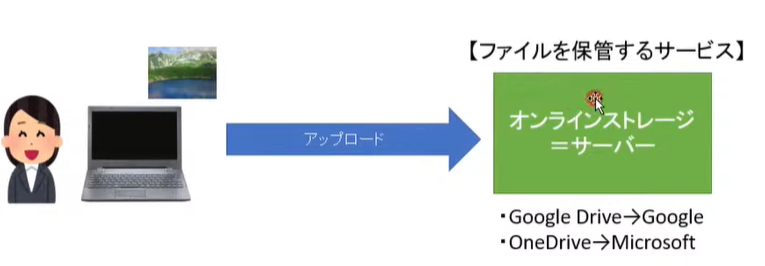 【２】クラウド①アカウント作成だけすれば、インターネット上でソフトを使用できる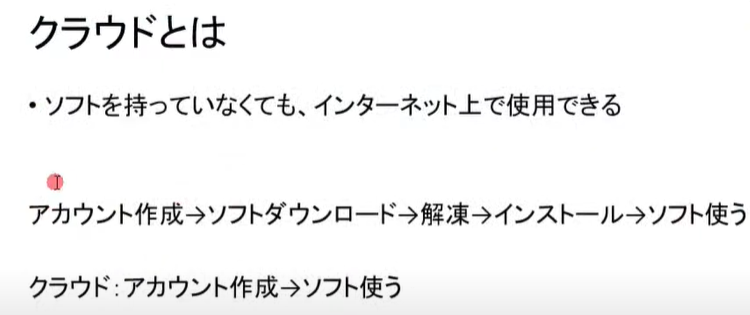 【３】クラウドのメリット①自分のパソコンにソフトを入れなくても良い②自分のパソコンのファイルも保管してくれる③自分のパソコンの性能が悪い場合でも大丈夫【４】なりすまし（他人になりすます行為）①名前を誰でも登録できる場合は「なりすまし」ができる（なりすまし例）Amazon、佐川急便（amazon）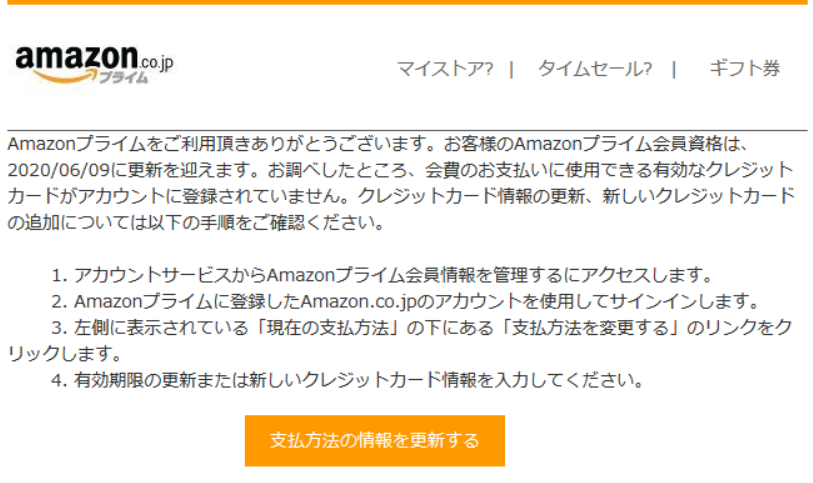 （佐川急便）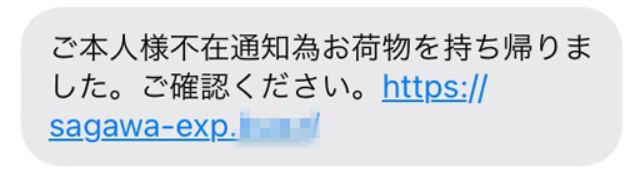 ②本物かどうかを判断する場合●会社名をホームページから検索して表示する（※記載のURLをクリックしない）●本物だと判断できる方法を知っておく③公式のホームページを見分ける方法●公式のアドレスを確認する